О выявлении правообладателяранее учтенного   объекта недвижимостиВ соответствии со статьей 69.1 Федерального закона от 13.07.2015 № 218-ФЗ «О государственной регистрации недвижимости», Федеральным законом от 06.10.2003 № 131-ФЗ «Об общих принципах организации местного самоуправления в Российской Федерации» администрация Шумерлинского муниципального округа  п о с т а н о в л я е т:  1. Определить правообладателем нежилого здания площадью 132 кв.м., расположенного по адресу: Чувашская Республика, Шумерлинский район, Торханское сельское поселение, д. Молгачкино, ул. Центральная, д. 66, с кадастровым номером 21:23:110201:136, владеющим данным объектом недвижимости на праве собственности (доля в праве 1/2), Ташманова Сергея Николаевича, хххххххххххххххххх года рождения, паспорт гражданина Российской Федерации хххххххххххххх, выдан ххххххх ххххххххххх, дата выдачи хххххххх, СНИЛС хххххххххххх, зарегистрированного по  адресу: Чувашская Республика, ххххххххххххххххххххххххххх.2. Определить правообладателем нежилого здания площадью 150,3 кв.м., расположенного по адресу: Чувашская Республика, Шумерлинский район, Торханское сельское поселение, д. Молгачкино, ул. Центральная, д. 67, с кадастровым номером 21:23:110201:137, владеющим данным объектом недвижимости на праве собственности (доля в праве 1/2), Ташманова Сергея Николаевича, ххххххххххххх года рождения, паспорт гражданина Российской Федерации ххххххххххххх, выдан ххххххххххххххххх, дата выдачи ххххххххх, СНИЛС ххххххххххххххх, зарегистрированного по  адресу: Чувашская Республика, хххххххххххххххххххххххххххххххх.3. Право общей долевой собственности Ташманова Сергея Николаевича (доля в праве 1/2) на указанные в пунктах 1, 2 настоящего постановления объекты недвижимости подтверждается:	- ххххххххххххххххххххххххх;	- ххххххххххххххххххххххххх. ЧĂВАШ  РЕСПУБЛИКИ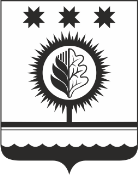 ЧУВАШСКАЯ РЕСПУБЛИКАÇĚМĚРЛЕ МУНИЦИПАЛЛĂОКРУГĔН АДМИНИСТРАЦИЙĚЙЫШĂНУ___.___.2024  _____  №Çěмěрле хулиАДМИНИСТРАЦИЯШУМЕРЛИНСКОГО МУНИЦИПАЛЬНОГО ОКРУГА ПОСТАНОВЛЕНИЕ___.___.2024  № _____   г. Шумерля Глава Шумерлинскогомуниципального округа Чувашской Республики                                 Д. И. Головин                                                                                                                                                                           